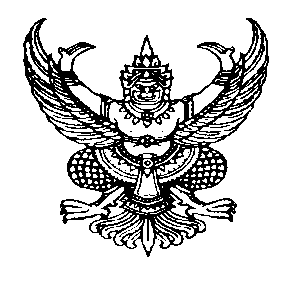 ประกาศองค์การบริหารส่วนตำบลเพ็กใหญ่เรื่อง  ขยายกำหนดเวลาดำเนินการตามพระราชบัญญัติภาษีที่ดินและสิ่งปลูกสร้าง พ.ศ. 2562ประจำปี 2563------------------------------------		ตามพระราชบัญญัติภาษีที่ดินและสิ่งปลูกสร้าง  พ.ศ. 2562   มีผลบังคับใช้เมื่อวันที่   13   มีนาคม  2562   โดยให้อำนาจองค์กรปกครองส่วนท้องถิ่นจัดเก็บภาษีที่ดินและสิ่งปลูกสร้าง  ตั้งแต่วันที่  1  มกราคม  2563  เป็นต้นไปนั้น  เพื่อให้การปฏิบัติเป็นไปด้วยความเรียบร้อย  ถูกต้อง  มีประสิทธิภาพ  และเป็นไปตามขั้นตอนที่กฎหมายกำหนด    อาศัยอำนาจตามความในมาตรา 14  มาตรา  46  มาตรา 60 และมาตรา  61   แห่งพระราชบัญญัติภาษีที่ดินและสิ่งปลูกสร้าง พ.ศ.  2562   และกฎกระทรวงการผ่อนชำระภาษีที่ดินและสิ่งปลูกสร้าง   พ.ศ. 2562   จึงขยายกำหนดเวลาการดำเนินการตามพระราชบัญญัติภาษีที่ดินและสิ่งปลูกสร้าง  พ.ศ. 2562  เป็นการทั่วไป  เฉพาะในปี  พ.ศ. 2563  ออกไปดังนี้		1.  กำหนดเวลาการชำระภาษีตามแบบแจ้งการประเมินภาษีหรือแจ้งรายการต่าง  ๆ  โดยขยายชำระภาษีที่ดินและสิ่งปลูกสร้าง พ.ศ. 2563  ขยายไปจนถึงเดือน  กันยายน  2563		2.  การผ่อนชำระภาษีที่ดินและสิ่งปลูกสร้าง  พ.ศ. 2563  ขยายเวลาดังต่อไปนี้		     -  งวดที่หนึ่ง  ชำระภายในเดือนกันยายน  2563		     -  งวดที่สอง  ชำระภายในเดือนตุลาคม  2563		     -  งวดที่สาม  ชำระภายในเดือนพฤศจิกายน  2563		3.  การมีหนังสือแจ้งเตือนผู้เสียภาษีที่ดินและสิ่งปลูกสร้าง  พ.ศ. 2563  ที่มีภาษีค้างชำระขยายไปจนถึงเดือนตุลาคม  2563		4.  การแจ้งรายการภาษีที่ดินและสิ่งปลูกสร้าง  พ.ศ. 2563  ค้างชำระ  ให้สำนักงานที่ดินหรือสำนักงานที่ดินสาขา  ขยายไปจนถึงเดือนพฤศจิกายน  2563		จึงประกาศให้ทราบโดยทั่วกัน		              ประกาศ  ณ  วันที่  28  เดือน   สิงหาคม  พ.ศ. ๒563(ลงชื่อ)..........................................(นายวิชาญ         มหาราช)นายกองค์การบริหารส่วนตำบลเพ็กใหญ่